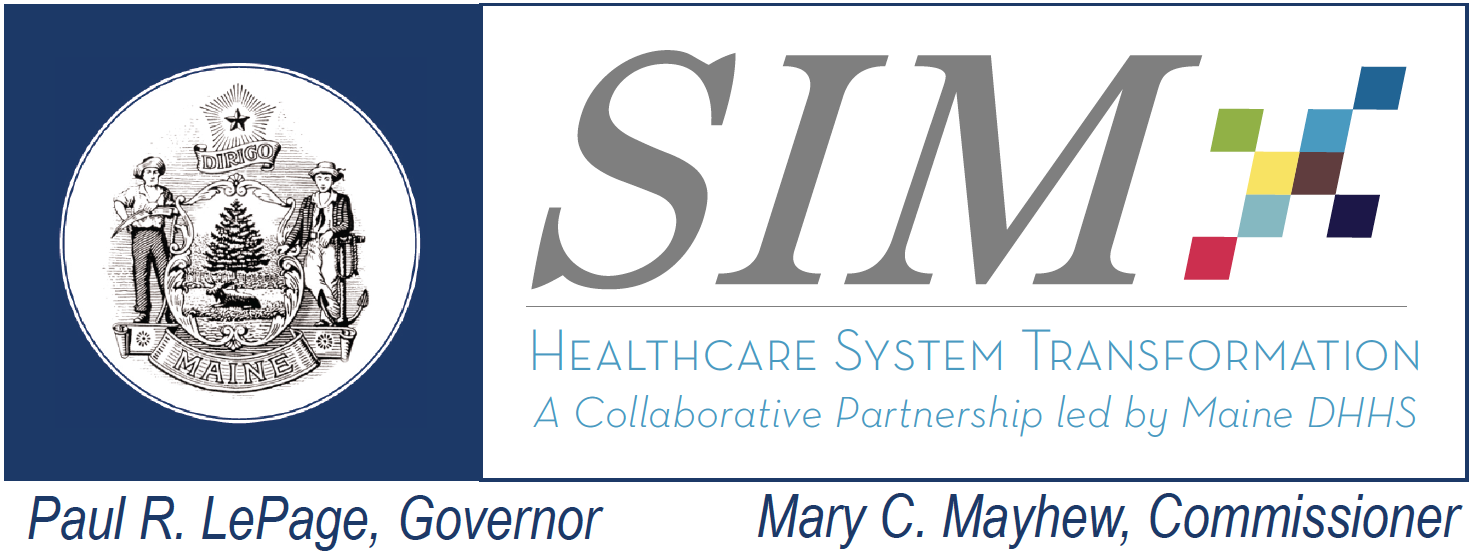 SIM Steering Committee MeetingJanuary 27, 2016        9:00 AM – 12 PMMaine General Medical Center- Conference Room 2Conference Call #: 1-571-317-3131  Conference Code:  325-368-269Webinar Link: https://global.gotomeeting.com/join/325368269      SIM Steering Committee MeetingJanuary 27, 2016        9:00 AM – 12 PMMaine General Medical Center- Conference Room 2Conference Call #: 1-571-317-3131  Conference Code:  325-368-269Webinar Link: https://global.gotomeeting.com/join/325368269      TopicLeadObjective and Planned Highlights of DiscussionEstimated Time1- Welcome – Minutes Review and AcceptanceRandy ChenardApprove Steering Committee minutes from previous Steering Committee meeting 10 minutes9:00 – 9:102- SIM Objective Review – Maine CDC Report BackDeb WigandObjective: Report back regarding SORT recommendations 20 minutes9:10-9:303- SIM Objective Review – Quality Counts Report BackLisa LetourneauObjective: Report back regarding SORT recommendations30 minutes9:30-10:00Break 10:00- 10:10Break 10:00- 10:10Break 10:00- 10:10Break 10:00- 10:104- SIM Objective Review – MHMC Report BackAndrew WebberObjective: Report back regarding SORT recommendations90 minutes10:10-11:405-  SIM Objective Review – HealthInfoNet Report BackShaun AlfredsObjective: Report back regarding SORT recommendationsTable to February6- Public CommentTo begin no later than 11:50